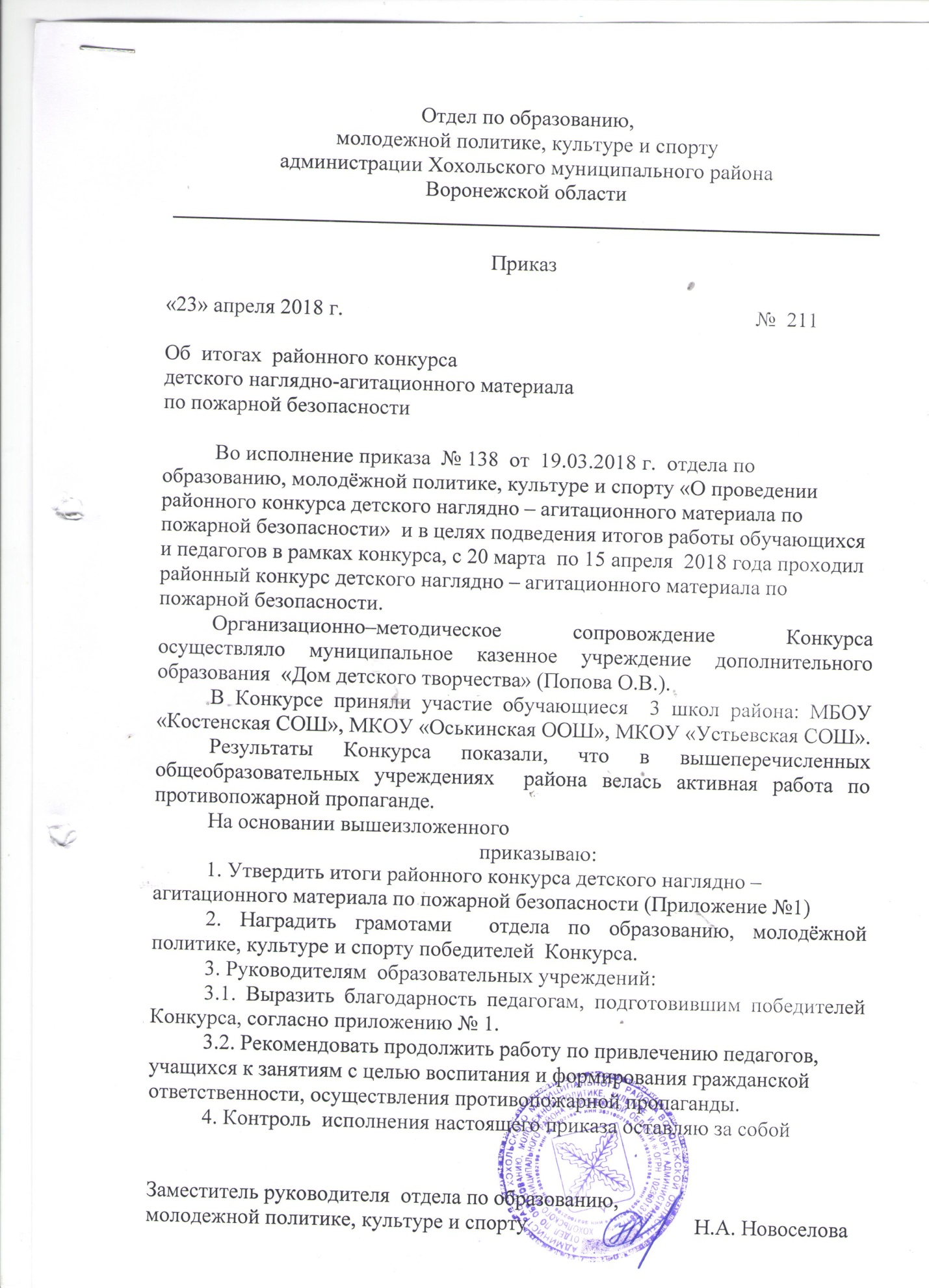 Приложение 1Итоги   районного   конкурса детского наглядно-агитационного материала по пожарной безопасности1место – Григорова Злата, МКОУ «Устьевская СОШ», руководитель Пономарева Е.В.2 место – Боровикова Юлия, МБОУ «Костенская СОШ», руководитель Сиухина Н.Ю.